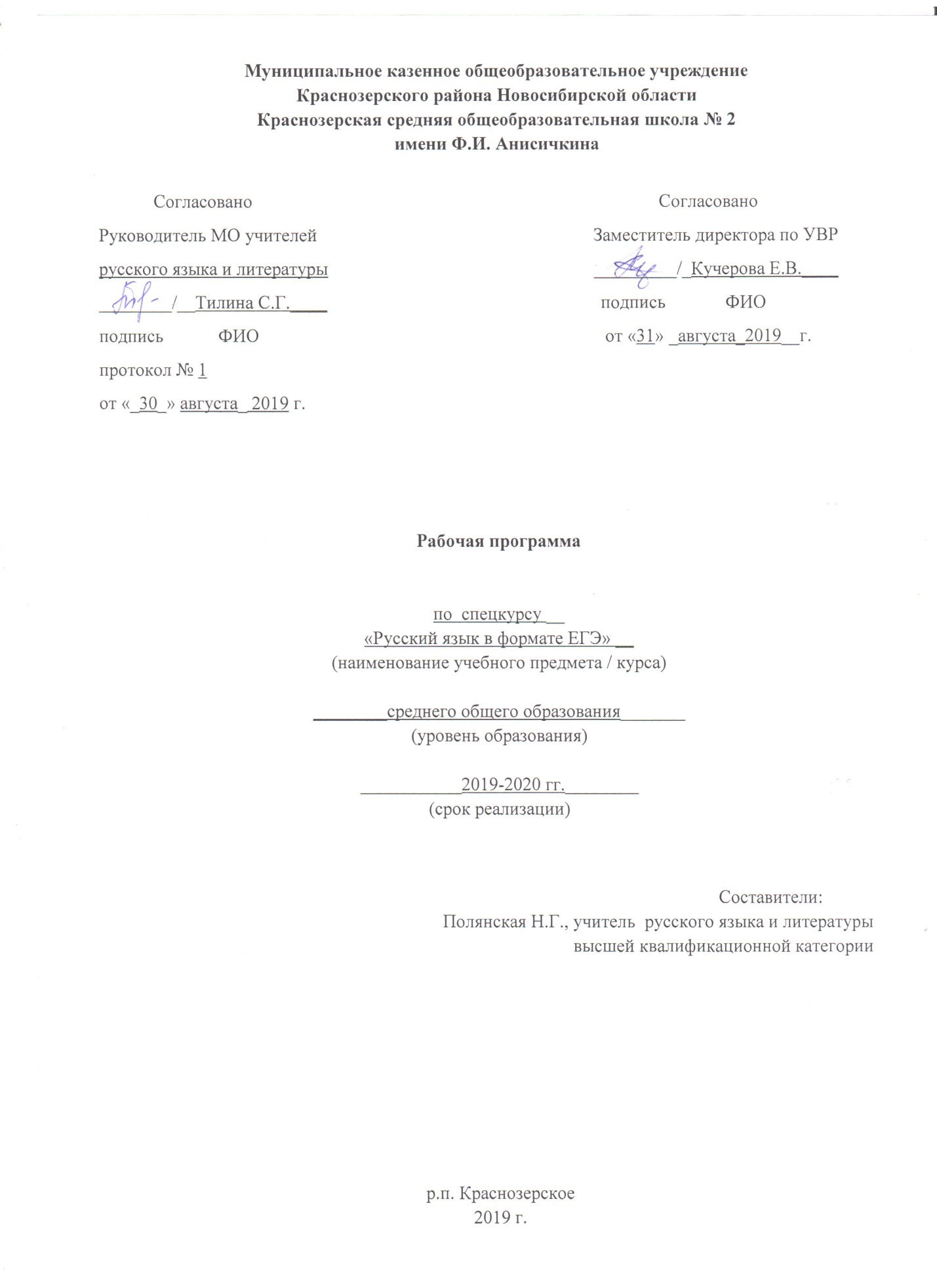 Пояснительная записка.Календарно-тематическое планирование составлено на основерабочей программы, утверждённой приказом по МКОУ Краснозёрской СОШ №2 имени Ф.И.Анисичкина от 31.08.2019 г, составленной учителем русского языка и литературы  Полянской Н.Г.  Уровень: базовыйКоличество часов в неделю – 1 ч.  В год - 34 ч.  Рабочая программа разработана на основе контрольно-измерительных материалов к проведению ЕГЭ по русскому языку за курс средней школы: «ФИПИ школе. ЕГЭ-2019. Русский язык. Типовые экзаменационные варианты» Москва: Издательство «Национальное образование»,2019г.
	Рабочая программа по  спецкурсу «Русский язык в формате ЕГЭ» для обучающихся 10 класса составлена на основе документов, содержащих требования к уровню подготовки учащихся и минимума содержания образования:Федеральный закон от 29.12.2012 № 273-ФЗ «Об образовании в Российской      Федерации».Приказ Министерства образования Российской Федерации от 05.03.2004 № 1089 «Об утверждении федерального компонента государственных образовательных стандартов начального общего, основного общего и среднего (полного) общего образования» (в действующей редакции от 31.01.2012 № 2).Письмо Минобрнауки России от 28.10.2015 №08-1786 «О рабочих программах учебных предметов».Положение о рабочей программе МКОУ  Краснозерской СОШ.Учебный план МКОУ  Краснозерской СОШ на 2019-2020 учебный год.Согласно учебному плану МКОУ  Краснозерской СОШ на реализацию этой программы  отводится  1 час в неделю, 34 часа в год (34 учебных недели)    Спецкурс «Русский язык в формате ЕГЭ» используется в качестве обобщающего учебного курса по русскому языку для учащихся 10 класса при подготовке к единому государственному экзамену (далее – ЕГЭ). Содержание курса опирается на знания, умения и навыки учащихся старших классов, сформированные в основной школе. Содержание программы предполагает расширение и углубление теоретического материала, позволяющее формирование практических навыков выполнения тестовых заданий на ЕГЭ. Вместе с тем курс даёт выпускникам средней школы целостное представление о богатстве русского языка, помогает использовать в повседневной практике нормативную устную и письменную речь.ЦЕЛИ КУРСА: освоение учащимися норм русского литературного языка, подготовка старшеклассников к выполнению заданий экзаменационной работы на более высоком качественном уровне, формирование устойчивых практических навыков выполнения тестовых и коммуникативных задач на ЕГЭ, а также пользования нормированной устной и письменной речью в различных сферах дальнейшей (послешкольной) жизни. Главная цель курса – обеспечить поддержку освоения содержания учебного предмета «Русский язык» всеми выпускниками средней школы, сформировать умения и навыки выполнения тестовых и коммуникативных заданий на уровне, позволяющем и учителю, и (что самое важное) выпускникам прогнозировать положительные результаты выполнения экзаменационной работы в с учетом способностей и языковой подготовки обучающихся.Задачи курса:изучение нормативных и методических документов по организации и проведению ЕГЭ по русскому языку;овладение основными нормами литературного языка;создание прочной базы языковой грамотности учащихся, формирование умения выполнять все виды языкового анализа;дифференциация освоения алгоритмов выполнения тестовых и коммуникативных задач учащимися с разным уровнем языковой подготовки;обучение старшеклассников осознанному выбору правильных ответов тестовых заданий;освоение стилистического многообразия и практического использования художественно-выразительных средств русского языка;обучение анализу текста, его интерпретации;совершенствование лингвистической компетенции выпускников при выполнении части С экзаменационной работы;развитие речевой культуры.Планируемые результаты изучения  спецкурса В результате изучения курса учащиеся должнызнать / пониматьсмысл понятий: речевая ситуация и ее компоненты, литературный язык, языковая норма, культура речи;основные единицы и уровни языка, их признаки и взаимосвязь;орфоэпические, лексические, грамматические, орфографические и пунктуационные нормы современного русского литературного языка;нормы речевого поведения в социально-культурной, учебно-научной, официально-деловой сферах общения;основные особенности функциональных стилей;уметь:оценивать речь с точки зрения языковых норм русского литературного языка; (орфографических, орфоэпических, лексических, словообразовательных, морфологических, синтаксических);применять знания по фонетике, лексике, морфемике, словообразованию, морфологии и синтаксису в практике правописания;соблюдать в речевой практике основные синтаксические нормы русского литературного языка;понимать и интерпретировать содержание исходного текста;создавать связное высказывание, выражая в нем собственное мнение по прочитанному тексту;аргументировать собственное мнение и последовательно излагать свои мысли;оформлять письменную речь в соответствии с грамматическими и пунктуационными нормами литературного языка и соответствующими требованиями к письменной экзаменационной работе.Содержание спецкурсаМатериально-техническое обеспечение образовательного процессаЕГЭ 2017 Русский язык. Тренировочные задания /И.П.Цыбулько, С.И.Львова, В.А.Коханова, - М .:Эксмо, 2018.ЕГЭ 2017 Русский язык. Репетитор/И.П.Цыбулько, С.И.Львова.-М.:Эксмо, 2018ЕГЭ 2016. Русский язык. Сборник заданий/И.П.Цыбулько, .И.Львова.-М.:Эксмо, 2018.Бисеров А.Ю.ЕГЭ 2017.Русский язык. Тематические тренировочные задания.-М.:Эксмо, 2017.Гостева Ю.Н. ЕГЭ Русский язык. Тематическая рабочая тетрадь ФИПИ.-М.: Издательство «Экзамен», 2017Егораева Г.Т. ЕГЭ. Сборник заданий  и методических рекомендаций «Экзамен», 2016. Русский язык: сборник экзаменационных заданий. Федеральный банк экзаменационных материалов/ ФИПИ авторы составители: И.П. Цыбулько, В.И. Капинос, Л.И. Пучкова, А.Ю. Бисеров, Ю.Н. Гостева, В.В. Львов, И.Б. Маслова, Н.В. Соколова – М.: Эксмо, 2016Коршунова М.В. Русский язык. Подготовка к ЕГЭ. Сочинение. – Саратов: Лицей, 2016.Технические средства обучения:НоутбукАкустические колонкиМФУ (сканер, копировальный аппарат, принтер)Телевизор.Название разделаКраткое содержаниеКоличество часовВведениеНормативные и методические документы по подготовке и проведению государственной (итоговой) аттестации в форме ЕГЭ по русскому языку. Особенности ЕГЭ по русскому языку. Спецификация экзаменационной работы. Кодификатор. Демонстрационная версия. Критерии и нормы оценки тестовых заданий и сочинения.2чЯзыковые нормыЛитературный язык. Нормы речи. Словари русского языка.1чОрфоэпические нормы Основные правила орфоэпии.Акцентологическая норма (нормы ударения). Причины нарушения орфоэпических и акцентологических норм. Предупреждение ошибок на орфоэпическом уровне.1чЛексические нормыЛексическое и грамматическое значение слова. Лексическое многообразие лексики русского языка. Деление лексики русского языка на группы в зависимости от смысловых связей между словами. Омонимы, синонимы, антонимы, паронимы; общеупотребительная лексика, лексика ограниченного употребления; заимствованная лексика, устаревшие и новые слова. Фразеологизмы. Речевые ошибки на лексическом уровне, их предупреждение.3чГрамматические нормыГрамматические нормы: словообразовательные, морфологические, синтаксические.3чСловообразовательные нормыСпособы словообразования. Ошибочное словообразование. Предупреждение ошибок при словообразовании и словообразовательном анализе.2чМорфологические нормы Морфологические нормы русского языка. Правила и нормы образования форм слов разных частей речи. Части речи. Грамматическое значение, морфологичесике признаки и синтаксическя роль. Варианты падежных окончаний. Грамматические и речевые ошибки на морфологическом уровне, их предупреждение. Средства связи предложений в тексте.9чСинтаксические нормы Словосочетание. Виды словосочетаний. Нормы согласования, управления, примыкания. Построение словосочетаний.Предложение. Порядок слов в предложении. Виды предложений. Грамматическая (предикативная) основа предложения. Подлежащее и сказуемое как главные члены предложения, способы их выражения. Простое и сложное предложения. Интонационная норма. Нормы согласования (правила согласования слов, согласование сказуемого с подлежащим, согласование определений с определяемым словом). Нормы управления.Построение предложений с однородными членами. Построение сложносочинённых и сложноподчиненных предложений. Нормы примыкания. Правильное использование деепричастного оборота Синтаксическая синонимия. Правила преобразования прямой речи в косвенную. Типичные ошибки при нарушении синтаксических норм, их предупреждение.13ч